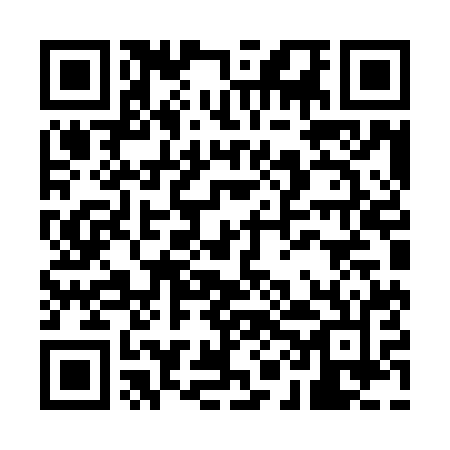 Prayer times for Khemis Miliana, AlgeriaMon 1 Apr 2024 - Tue 30 Apr 2024High Latitude Method: NonePrayer Calculation Method: Algerian Ministry of Religious Affairs and WakfsAsar Calculation Method: ShafiPrayer times provided by https://www.salahtimes.comDateDayFajrSunriseDhuhrAsrMaghribIsha1Mon5:096:3712:554:297:138:362Tue5:086:3512:554:297:148:373Wed5:066:3412:544:297:158:384Thu5:046:3312:544:307:168:395Fri5:036:3112:544:307:178:406Sat5:016:3012:534:307:188:417Sun4:596:2812:534:307:198:428Mon4:586:2712:534:317:198:439Tue4:566:2512:534:317:208:4410Wed4:556:2412:524:317:218:4511Thu4:536:2312:524:317:228:4612Fri4:516:2112:524:317:238:4813Sat4:506:2012:524:317:248:4914Sun4:486:1912:514:327:258:5015Mon4:466:1712:514:327:258:5116Tue4:456:1612:514:327:268:5217Wed4:436:1512:514:327:278:5318Thu4:426:1312:504:327:288:5419Fri4:406:1212:504:327:298:5520Sat4:386:1112:504:327:308:5621Sun4:376:1012:504:337:308:5822Mon4:356:0812:504:337:318:5923Tue4:346:0712:494:337:329:0024Wed4:326:0612:494:337:339:0125Thu4:316:0512:494:337:349:0226Fri4:296:0312:494:337:359:0327Sat4:286:0212:494:337:369:0528Sun4:266:0112:494:347:379:0629Mon4:256:0012:484:347:379:0730Tue4:235:5912:484:347:389:08